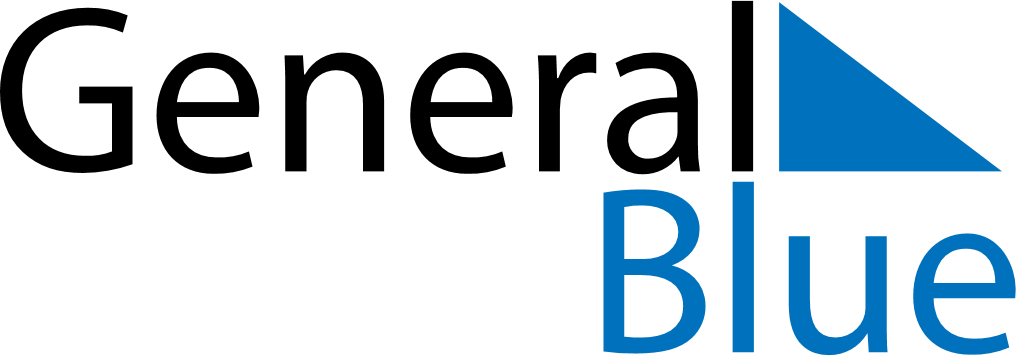 December 2024December 2024December 2024December 2024December 2024December 2024Victoria, British Columbia, CanadaVictoria, British Columbia, CanadaVictoria, British Columbia, CanadaVictoria, British Columbia, CanadaVictoria, British Columbia, CanadaVictoria, British Columbia, CanadaSunday Monday Tuesday Wednesday Thursday Friday Saturday 1 2 3 4 5 6 7 Sunrise: 7:43 AM Sunset: 4:20 PM Daylight: 8 hours and 37 minutes. Sunrise: 7:45 AM Sunset: 4:20 PM Daylight: 8 hours and 35 minutes. Sunrise: 7:46 AM Sunset: 4:20 PM Daylight: 8 hours and 33 minutes. Sunrise: 7:47 AM Sunset: 4:19 PM Daylight: 8 hours and 32 minutes. Sunrise: 7:48 AM Sunset: 4:19 PM Daylight: 8 hours and 30 minutes. Sunrise: 7:49 AM Sunset: 4:19 PM Daylight: 8 hours and 29 minutes. Sunrise: 7:50 AM Sunset: 4:18 PM Daylight: 8 hours and 27 minutes. 8 9 10 11 12 13 14 Sunrise: 7:52 AM Sunset: 4:18 PM Daylight: 8 hours and 26 minutes. Sunrise: 7:53 AM Sunset: 4:18 PM Daylight: 8 hours and 25 minutes. Sunrise: 7:54 AM Sunset: 4:18 PM Daylight: 8 hours and 24 minutes. Sunrise: 7:54 AM Sunset: 4:18 PM Daylight: 8 hours and 23 minutes. Sunrise: 7:55 AM Sunset: 4:18 PM Daylight: 8 hours and 22 minutes. Sunrise: 7:56 AM Sunset: 4:18 PM Daylight: 8 hours and 21 minutes. Sunrise: 7:57 AM Sunset: 4:18 PM Daylight: 8 hours and 20 minutes. 15 16 17 18 19 20 21 Sunrise: 7:58 AM Sunset: 4:18 PM Daylight: 8 hours and 20 minutes. Sunrise: 7:59 AM Sunset: 4:18 PM Daylight: 8 hours and 19 minutes. Sunrise: 7:59 AM Sunset: 4:19 PM Daylight: 8 hours and 19 minutes. Sunrise: 8:00 AM Sunset: 4:19 PM Daylight: 8 hours and 18 minutes. Sunrise: 8:01 AM Sunset: 4:19 PM Daylight: 8 hours and 18 minutes. Sunrise: 8:01 AM Sunset: 4:20 PM Daylight: 8 hours and 18 minutes. Sunrise: 8:02 AM Sunset: 4:20 PM Daylight: 8 hours and 18 minutes. 22 23 24 25 26 27 28 Sunrise: 8:02 AM Sunset: 4:21 PM Daylight: 8 hours and 18 minutes. Sunrise: 8:03 AM Sunset: 4:21 PM Daylight: 8 hours and 18 minutes. Sunrise: 8:03 AM Sunset: 4:22 PM Daylight: 8 hours and 18 minutes. Sunrise: 8:04 AM Sunset: 4:22 PM Daylight: 8 hours and 18 minutes. Sunrise: 8:04 AM Sunset: 4:23 PM Daylight: 8 hours and 19 minutes. Sunrise: 8:04 AM Sunset: 4:24 PM Daylight: 8 hours and 19 minutes. Sunrise: 8:04 AM Sunset: 4:25 PM Daylight: 8 hours and 20 minutes. 29 30 31 Sunrise: 8:04 AM Sunset: 4:25 PM Daylight: 8 hours and 21 minutes. Sunrise: 8:05 AM Sunset: 4:26 PM Daylight: 8 hours and 21 minutes. Sunrise: 8:05 AM Sunset: 4:27 PM Daylight: 8 hours and 22 minutes. 